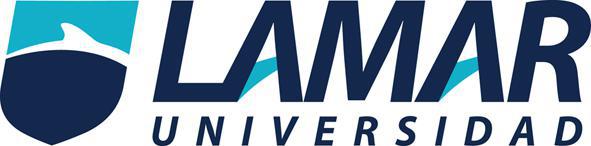 Nombre: Rodrigo Barajas NavarroMateria: QuimicaTema: Propiedades físicas y químicas de la materiaFecha: 27/09/162-APropiedades físicas y químicas de la materiaLas sustancias se caracterizan por sus propiedades y por su composición. El color, punto de fusión y punto de ebullición son propiedades físicas. Una propiedad física se puede medir y observar sin que cambie la composición o identidad de la sustancia.Quimicas FisicasReactividad quimica. Es la capacidad de reacción química que presenta ante otros reactivosColor.Es la percepción visual que es captada por la retina del ojo. El color es la impresión producida al introducir los rayos luminosos que reflejan los cuerpos por la retina del ojo.
Combustión. Es una reacción química en la que un elemento (combustible) se combina con otro (comburente, generalmente oxígeno en forma de O2 gaseoso), desprendiendo calor.Olor. Es una propiedad de la materia y es la sensación resultante de la recepción de un estimulo por el sistema sensorial olfativo. El olor es el objeto de percepción del sentido del OlfatoOxidación. Es una reacción química donde un metal o un no metal ceden electrones, y por tanto aumenta su estado de oxidación.Sabor. Es una sensación que nos produce gusto al contacto con un alimento.Reducción. Es el proceso electroquímico por el cual un átomo o ion gana electrones.Ductibilidad. Es la propiedad que tienen algunos materiales que atreves de fuerza pueden deformarse sin llegar a romperse.Tenacidad. Es la energía total que absorbe un material antes de alcanzar la rotura por acumulación de dislocaciones.
Fusibilidad. Es la propiedad que tienen los metales de pasar de un estado sólido al líquido y viceversa, mediante cambios adecuados de temperatura.Dureza. Es la resistencia que oponen los cuerpos al dejarse penetrar por otro.Elasticidad. Es la propiedad que tienen los metales para deformarse y regresar a su estado normal.Maleabilidad. Es la propiedad que tienen los materiales de que se puedan manejar con facilidad sin que se rompan.Densidad. Es la cantidad de masa que contiene un volumen.
Punto de fusión. Es el proceso por el cual una sustancia sufre un cambio gracias a la temperatura la cual el estado solido al calentarse pasa al estado líquido.
Punto de ebullición. Es el proceso mediante un estado liquido pasa a ser gaseoso y se realiza cuando la temperatura del liquido es igual al punto de ebullición del mismo. en cualquier punto del líquido.
Peso especifico. Es el peso cualquiera de una sustancia y se define como su peso por unidad de volumenConductividad eléctrica. Capacidad de un cuerpo para conducir energía a través de si.Conductividad térmica. Es la capacidad que tiene un material de conducir calor.